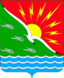 СОВЕТ ДЕПУТАТОВМУНИЦИПАЛЬНОГО ОБРАЗОВАНИЯЭНЕРГЕТИКСКИЙ ПОССОВЕТ НОВООРСКОГО РАЙОНА ОРЕНБУРГСКОЙ ОБЛАСТИТРЕТИЙ СОЗЫВР Е Ш Е Н И Е 23.06.2020                              п. Энергетик                                   № 340О внесении изменений в решение Совета депутатов муниципального образования Энергетикский поссовет Новоорского района Оренбургской области от 27 ноября 2019 № 305 «Об установлении налоговых ставок и налоговых льгот на земельный налог в 2020 году»Рассмотрев протест прокуратуры Новоорского района от 22 мая 2020 года №7/1-2020 (вх. от 28 мая 2020 года №8 04) на решение Совета депутатов муниципального образования Энергетикский поссовет Новоорского района от 27 ноября 2019 № 305 «Об утверждении положения о земельном налоге»,руководствуясь пунктом 1 Постановления Правительства Российской Федерации от 02 апреля 2020 года № 409 "О мерах по обеспечению устойчивого развития экономики", письмом администрации муниципального образования Новоорский район Оренбургской области от 23 июня 2020 года № 152 (вх. от 23 июня 2020 года № 960) «О внесении изменений по срокам уплаты авансовых платежей в Положение о земельном налоге и Положение о налоге на имущество физических лиц»,руководствуясьУставом муниципального образования  Энергетикский поссовет Новоорского района Оренбургской области, Совет депутатов муниципального образования Энергетикский поссовет Новоорского района Оренбургской области,РЕШИЛ:1.Удовлетворить протест прокуратуры Новоорского района от 22 мая 2020 года №7/1-2020 (вх. от 28 мая 2020 года №804) на решение Совета депутатов муниципального образования Энергетикский поссовет Новоорского района от 27 ноября 2019 №305 «Об утверждении положения о земельном налоге».2.Внести в решение Совета депутатов муниципального образования Энергетикский поссовет Новоорского района Оренбургской области от 27 ноября 2019 года №305 «Об установлении налоговых ставок и налоговых льгот на земельный налог в 2020 году»следующие изменения:2.1. Пункт 5 дополнить подпунктом 5.1.1. следующего содержания:«5.1.1.Авансовые платежи по налогу подлежат уплате налогоплательщиками-организациями, включенными по состоянию на  1 марта 2020  года в соответствии с Федеральным законом «О развитии малого и среднего предпринимательства в Российской Федерации» в единый реестр субъектов малого и среднего предпринимательства, наиболее пострадавших в условиях ухудшения ситуации в связи с распространением новой коронавирусной инфекцией за Iквартал 2020 года в срок не позднее 30 октября 2020 года, за II квартал 2020 года не позднее 30 декабря 2020 года».2. Опубликовать данное решение в   печатном  средстве массовой информации муниципального образования Энергетикский поссовет Новоорского района Оренбургской области «Правовой бюллетень муниципального образования Энергетикский поссовет» и разместить на официальном сайте администрации муниципального образования Энергетикский поссовет в сети  «Интернет» www.energetik56.ru.3. Настоящее решение вступает в силу со дня его официального опубликования и распространяется на правоотношения, возникшие в период с 1 января 2020 года.4. Контроль исполнения настоящего решения возложить на комиссию по бюджету, экономике, поселковому хозяйству и муниципальной собственности.Председатель Совета депутатов                      муниципального образования                         Энергетикский поссовет   ________________  В.В. Рязанов                        Исполняющий полномочия главы муниципального образования                                                           Энергетикский поссовет       ______________  Е.В.  Якунин